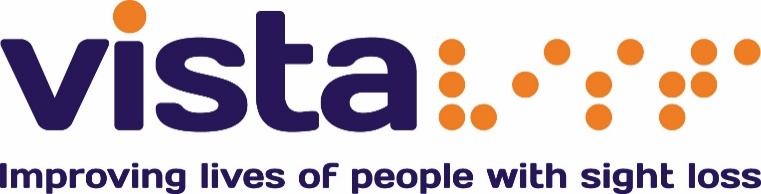 Volunteer Role DescriptionTitle:			Volunteer Driver Responsible to:	Prevention & Inclusion Co-ordinatorExpected Commitment:  2 day a week but flexible from 9.00 -1.00pmLocation:	Van kept at our New Wycliffe Home, 111 Gleneagles Avenue, Leicester LE4 7YJAbout Us: Vista changes lives. We are the leading charity working with children and adults with sight loss in Leicester, Leicestershire and Rutland. Primary Objectives:We are looking for a driver The Vista bus to numerous locations within Leicester, Leicestershire and Rutland.Responsibilities:We are looking for someone honest and reliable to go to various locations around Leicester, Leicestershire and Rutland, whereby we provide eye screening, sell minor aids/equipment for visually impaired people and provide advice and information about different eye conditions and Vista services. There will be some moving and handling involved to open the bus and set up, assist members of the public on the ramp and closing of the bus.You can bring along a friend to make the role more enjoyable if you like!Qualities and skills we are looking for:Full driving licence and experience of driving large vehiclesReliability and punctualityAbility to lift and handle equipment, with regard to your own health & safety and others where appropriate.Support provided for you:You will be using the specialist bus provided by VistaHealth and Safety and Manual Handling TrainingAny other training identified by yourself or the managerWe hope that by becoming a volunteer you:Increase your own self confidenceHelp us by promoting eye health care to support local people with sight loss and people at risk of losing eyesightMeet new and interesting peopleLearn new skills that could be helpful for future employment opportunities or further learningHave fun!Health & Safety:All volunteers will be expected to: Ensure that they comply with Vista’s Health & Safety policy at all timesTake reasonable care for the Health & Safety of themselves and others whom, may be affected by their acts or omissions whilst volunteering.This volunteering opportunity is suitable for volunteers aged 18 years and above and is subject to 2 references.Next steps:Complete our volunteer application form, which you can download from our website: www.vistablind.org.uk. You can also email volunteering@vistablind.org.uk or call Volunteer Manager on 07967 799 364.